INSTITUTO TECNOLÓGICO SUPERIOR DE HUATUSCOCLAVE: 30EIT0013Z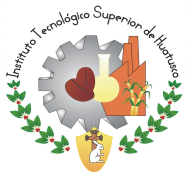 PROPUESTA DE ANTEPROYECTO DE RESIDENCIA PROFESIONAL DE LA CARRERA DE:______________________________________________NOMBRE DEL ANTEPROYECTO DE RESIDENCIA PROFESIONALPRESENTA:______________________________________________NO. DE CONTROL:_____________________________________HUATUSCO, VER., A DÍA, MES Y AÑO